Panduan Hibah Internal Penelitian Tahun 2019/2020Universitas Muhammadiyah Yogyakarta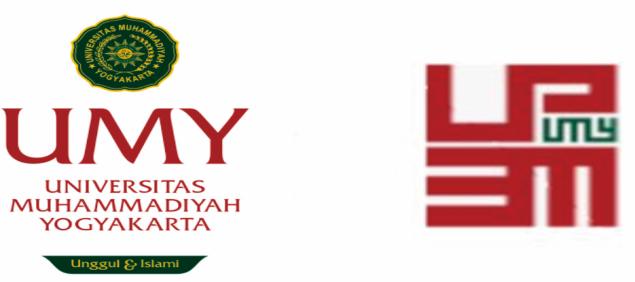 Disusun oleh :Dr. Ir. Gatot Supangkat,MP.Dr. Dyah Mutiarin, M. Si.UNIVERSITAS MUHAMMADIYAH YOGYAKARTASeptember 2019Bismillahirrahmanirrahim.Dengan menyebut nama Allah yang Maha Pengasih lagi Maha Penyayang.Di bulan September tahun 2019 ini, upaya menempatkan tahun tahun 2020 sebagai tahun strategis, menjadi sangat relevan, mengingat pada tahun 2020 UMY akan berada dalam tahapan Reputable International University. Tahap Reputable International University, menjadi tahap pertama dalam Road Map UMY 2015-2040. Empat tahapan lain dalam yang akan dilalui yaitu research excellence university, leading entrepreneurial university, acade-preneurial university dan socio-preneural university untuk masuk dalam Top 300 World Class University. LP3M UMY sebagai salah satu leading sector dalam Pencapaian Road Map UMY 2015-2040. Ini bermakna, LP3M UMY memegang tanggungjawab yang besar terhadap posisioning pencapaian indikator kinerja strategis (IKS) penelitian, pengabdian dan publikasi sebagaimana tercantum dalam dokumen UMY LEADS. Untuk itu upaya mengawal produktivitas, hilirisasi, dan industrialisasi riset, pengabdian dan publikasi, keseluruhan tangible outcome, perlu dicapai secara berkelanjutan.Selanjutnya, lingkungan eksternal yang ditandai dengan kuatnya arus  Revolusi Industry 4.0, memerlukan respon, network dan daya adaptasi yang tinggi. Inovasi dan keunggulan spesifik riset institusi maupun dosen, pengabdian dan publikasi perlu merambah isu-isu kekinian yang solutif, memiliki policy relevance, industriable, marketable dan beneficial bagi masyarakat luas. Menyadari akan pentingnya akselerasi yang diperlukan untuk kinerja riset, pengabdian dan publikasi dosen, maka UMY melalui LP3M menyediakan hibah terkait bagi dosen secara kompetitif. Hibah Ini merupakan komitmen UMY dalam memfasilitasi dosen melaksanakan Catur Darma Perguruan Tinggi  mencapai  Visi Misi UMY. Semoga Allah SWT memberi kekuatan dan mengijabah doa serta usaha kita semua dalam mencapai visi misi UMY.Aamiin Yaa Robbal Alamin.Yogyakarta,   26 September 2019Kepala LP3M UMYDr. Ir. Gatot Supangkat, M.P.DAFTAR ISIPENGANTAR………………………………………………………….1BAB I PENDAHULUAN………………………………………………….2BAB II PENGELOLAAN PENELITIAN …………………………….3BAB III. JADWAL PENELITIAN…………………………………………….BAB IV. TEMPLATE USULAN PENELITIAN ………………………….BAB V. TEMPLATE RANCANGAN ANGGARAN DAN BELANJA…..BAB VI. LAPORAN, PUBLIKASI DAN ATAU LUARAN PENELITIAN LAINNYABAB VII. PENILAIAN PROPOSAL PENELITIAN…………………………………….BAB VIII. DOKUMEN MITRA UNTUK TYPE KOLABORASIPANDUAN HIBAH RISET INTERNAL 2019/2020BAB I PENDAHULUANPerguruan Tinggi berkewajiban menyelenggarakan penelitian dan pengabdian kepada masyarakat disamping melaksanakan pendidikan sebagaimana diamanahkan oleh Undang-undang Nomor 20 Tahun 2003 tentang Sistem Pendidikan Nasional Pasal 20. Sejalan dengan kewajiban tersebut, Undang-undang Nomor 12 Tahun 2012 tentang Pendidikan Tinggi Pasal 45 menegaskan bahwa penelitian di perguruan tinggi diarahkan untuk mengembangkan ilmu pengetahuan dan teknologi, serta meningkatkan kesejahteraan masyarakat dan daya saing bangsa. Dalam pasal tersebut juga ditegaskan bahwa pengabdian kepada masyarakat merupakan kegiatan sivitas akademika dalam mengamalkan dan membudayakan ilmu pengetahuan dan teknologi untuk memajukan kesejahteraan umum dan mencerdaskan kehidupan bangsa.Setiap perguruan tinggi diharapkan dapat mengelola penelitian yang memenuhi standar yang telah dijelaskan dalam Permenristekdikti Nomor 44 Tahun 2015 tentang Standar Nasional Pendidikan Tinggi terkait dengan ruang lingkup dan penjelasan Standar Nasional Penelitian sebagai berikut.Standar Hasil Penelitian Standar isi Penelitian Standar Proses Penelitian Standar Penilaian penelitianStandar Peneliti Standar sarana dan prasarana penelitian Standar Pengelolaan penelitianStandar Pendanaan dan pembiayaan penelitian BAB IIPENGELOLAAN PENELITIAN Program Pendanaan Penelitian Program penelitian yang diselenggarakan oleh Universitas muhammadiah Yogyakarta meliputi Tujuh Skema yaitu :Penelitian Dosen pemulaPenelitian Dasar Penelitian terapan Penellitian Pengembangan Penelitian Kerjasama Luar Negeri Penelitian Penugasan Strategis Penelitian Kemuhammadiyahan  Tipe kolaborasi 1. Non kolaborasi 2. Kolaboratif Dalam Negeri3. Kolaboratif Luar Negeri Dalam hibah internal penelitian, setiap dosen yang eligible sebagai ketua hanya dapat menjadi ketua pengusul pada 1 skema , dan menjadi  anggota pada 2 skema berbeda.Tabel 1.Skema dan Type kolaborasi Hibah Internal UMYUsulan penelitian dilakukan melalui Simlitabmas  UMY dengan Login seperti Login Kepegawaian.Peneliti mengikuti format template usulan peneltian dan menginput seluruh  data sesuai petunjuk dalam Simlitabmas UMY.KUALIFIKASI PENELITI SKEMA PENELITIAN BERDASAR UNIT COST BAB III. JADWAL PENELITIANTabel 3. Jadwal PenelitianTabel 4Tahap Penelitian dan Kelembagaan PelaksanaBagan 1ALUR SELEKSI PROPOSALBagan 2.ALUR PENCAIRAN PENDANAAN HIBAH PENELITIAN INTERNALBAB IV. TEMPLATE USULAN PENELITIAN Ringkasan penelitian tidak lebih dari 500 kata yang berisi latar belakang penelitian, tujuan dan tahapan metode penelitian, luaran yang ditargetkan, serta uraian TKT penelitian yang diusulkan. RINGKASAN……………………………………………………………………………………………………………………………………………………………………………………………………………………………………………………… dst.Kata kunci maksimal 5 kataKata_kunci_1; kata_kunci2; ……….  dst.Latar belakang penelitian tidak lebih dari 500 kata yang berisi latar belakang dan permasalahan yang akan diteliti, tujuan khusus, dan urgensi penelitian. Pada bagian ini perlu dijelaskan uraian tentang spesifikasi khusus terkait dengan skema.LATAR BELAKANG……………………………………………………………………………………………………………………………………………………………………………………………………………………………………………………… dst.Tinjauan pustaka tidak lebih dari 1000 kata dengan mengemukakan state of the art dan peta jalan (road map) dalam bidang yang diteliti. Bagan dan road map dibuat dalam bentuk JPG/PNG yang kemudian disisipkan dalam isian ini. Sumber pustaka/referensi primer yang relevan dan dengan mengutamakan hasil penelitian pada jurnal ilmiah dan/atau paten yang terkini. Disarankan penggunaan sumber pustaka 10 tahun terakhir.TINJAUAN PUSTAKA (pengutipan gunakan bodynote)……………………………………………………………………………………………………………………………………………………………………………………………………………………………………………………… dst.Metode atau cara untuk mencapai tujuan yang telah ditetapkan ditulis tidak melebihi 600 kata. Bagian ini dilengkapi dengan diagram alir penelitian yang menggambarkan apa yang sudah dilaksanakan dan yang akan dikerjakan selama waktu yang diusulkan.  Format diagram alir dapat berupa file JPG/PNG. Bagan penelitian harus dibuat secara utuh dengan penahapan yang jelas, mulai dari awal bagaimana proses dan luarannya, dan indikator capaian yang ditargetkan. Di bagian ini harus juga mengisi tugas masing-masing anggota pengusul sesuai tahapan penelitian yang diusulkan.METODE……………………………………………………………………………………………………………………………………………………………………………………………………………………………………………………… dst.Jadwal penelitian disusun dengan mengisi langsung tabel berikut dengan memperbolehkan penambahan baris sesuai banyaknya kegiatan.JADWALDaftar pustaka disusun dan ditulis berdasarkan sistem nomor sesuai dengan urutan pengutipan. Hanya pustaka yang disitasi pada usulan penelitian yang dicantumkan dalam Daftar Pustaka.DAFTAR PUSTAKA (Gunakan APA Reference Style)………………………………………………………………………………………………………………………………………………………………………………………………………………………………………………………… dst.BAB V. TEMPLATE RANCANGAN ANGGARAN DAN BELANJABAB VI. LAPORAN, PUBLIKASI DAN ATAU LUARAN PENELITIAN LAINNYATEMPLATE LAPORAN PENELITIANAbstrak (Maksimal 300 kata)Kata_kunci : Maksimal 5 kataBab I. PendahuluanLatar BelakangTinjauan Pustaka (Pengutipan Gunakan Bodynote)MetodeBab II. Deskripsi Wilayah / Profil/ Gambaran Umum PenelitianBab III. Temuan Penelitian dan Analisis Hasil PenelitianBab IV. Kesimpulan dan SaranDaftar Pustaka (APA Reference Style)Lampiran-lampiranTEKNIS LAPORAN:Diketik dengan font Times New Roman 12Spasi 1Ukuran Kertas A4Untuk Penelitian dengan Type Kolaborasi LN, Laporan mengunakan Bahasa Inggris.Laporan diupload dalam Simlitabmas UMYTEKNIS PUBLIKASI DAN ATAU LUARAN PENELITIAN LAINNYA :Publikasi /luaran penelitian lainnya disesuaikan dengan target yang dipersyaratkan.Dalam publikasi atau luaran lainnya, setiap grantees wajib menyebutkan ucapan terimakasih/ acknowledgement kepada : UNIVERSITAS MUHAMMADIYAH YOGYAKARTA.Publikasi /luaran penelitian lainnya diupload dalam Simlitabmas UMY.BAB VII. PENILAIAN PROPOSAL PENELITIANFORM PENILAIAN PROPOSAL NON-KOLABORASINilai Tertinggi : 500Nilai Terendah: 100Ambang diterima : 300FORM PENILAIAN PROPOSAL KOLABORASI DALAM NEGERINilai Tertinggi : 500Nilai Terendah: 100Ambang diterima : 300FORM PENILAIAN PROPOSAL KOLABORASI LUAR NEGERINilai Tertinggi : 500Nilai Terendah: 100Ambang diterima : 300BAB VIII. DOKUMEN MITRA UNTUK TYPE KOLABORASICONTOH LOA RISET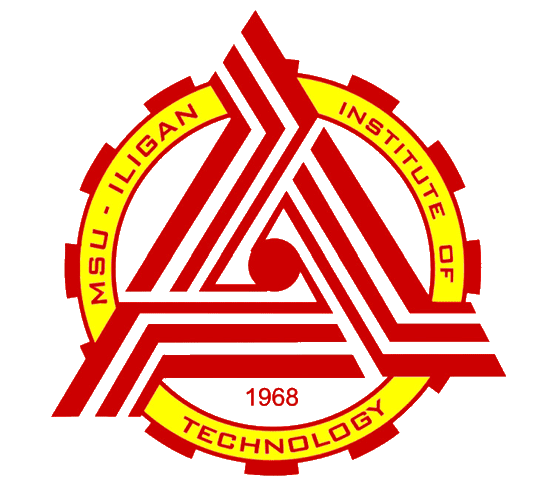 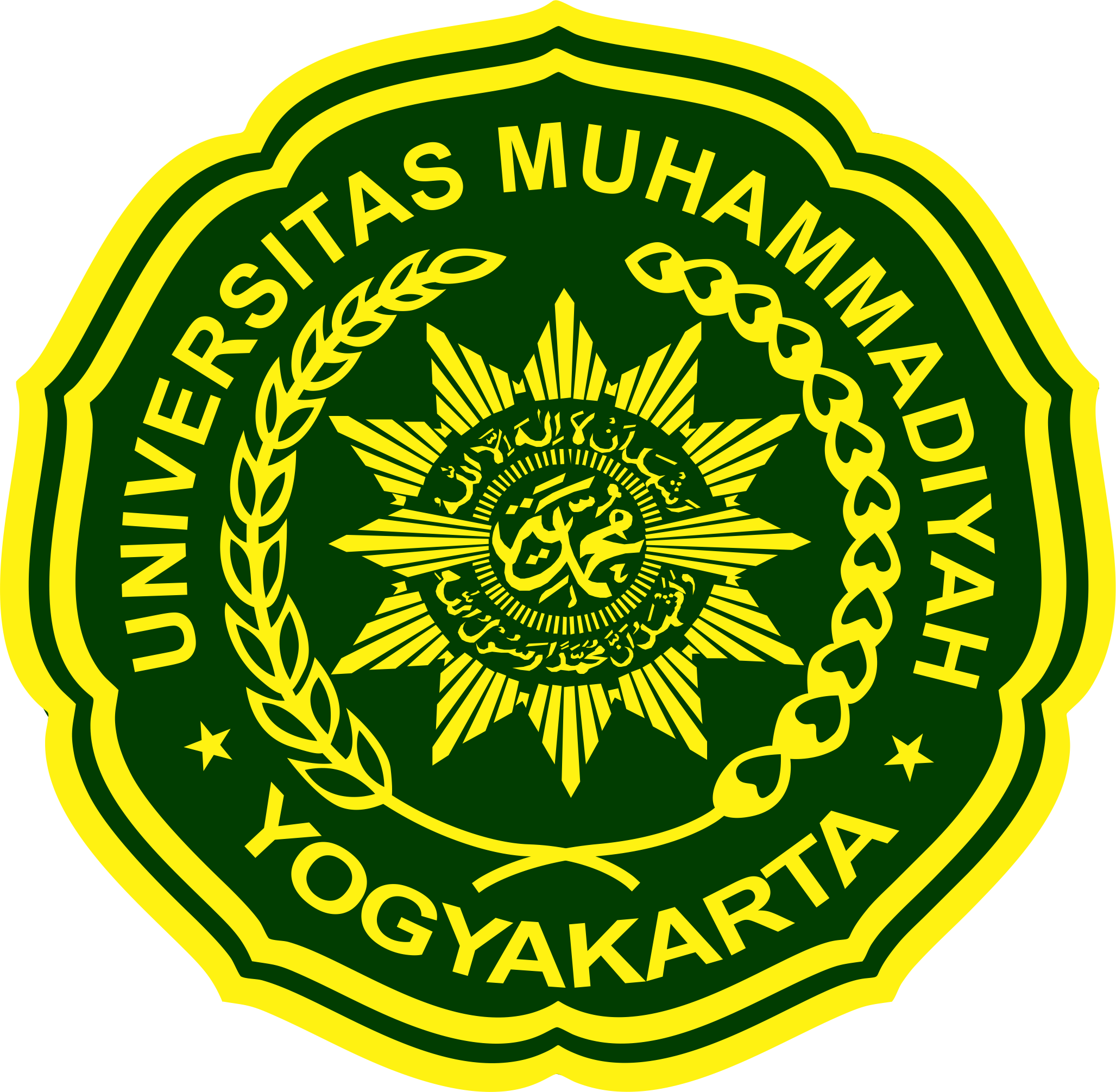 LETTER OF AGREEMENT FOR RESEARCH COLLABORATIONThis letter of agreement for research collaboration (hereinafter referred to as “LoA”) is made this  DAY, DATE, YEAR.Herewith, I sign as Team Leader of Research Team of the Department of …………., NAME OF THE UNIVERSITY, a public institution of higher learning whose principal address is at ………………….. City …………, POST CODE , PROVINCE/STATE, COUNTRY………and for the purpose of this LoA is represented by :1. 	Name		: 	Department	:Faculty		: 	Position	: 2. 	Name		: Department	:Faculty		: Position	: I agree to carry out the collaborative research with …………….Research Team of Faculty of ………………Universitas Muhammadiyah Yogyakarta (UMY) names:1. ………2. ………….3. …………..As Research Team of Faculty of ………………….. Universitas Muhammadiyah Yogyakarta (UMY) of Indonesia, whose principal address is at Kampus Terpadu UMY, Jl. Lingkar Selatan, Kasihan Bantul, Yogyakarta, DIY 55183, Republic of Indonesia  (hereinafter referred to as “UMY”).Both of teams here will work on the collaborative research entitled:……………………………………This LoA sets out below the definite framework and intentions of both Teams for collaboration.In achieving the objectives of this LoA, both teams will gain benefits to be derived for the research collaboration by way of sharing and further finalize the research.This LoA is valid and shall remain in effect for 3 (three) years from the date of this LoA. SIGNED: (……………………………………..…………)	(………………………………………………..)NOSkema PenelitianType KolaboratifNOSkema PenelitianType KolaboratifBAHASA YANG DIGUNAKAN 1Dosen PemulaNon KolaboratifBahasa Indonesia2DasarNon KolaboratifBahasa Indonesia2DasarKolaboratif DNBahasa Indonesia2DasarKolaboratif LNBahasa Inggris 3TerapanNon KolaboratifBahasa Indonesia3TerapanKolaboratif DNBahasa Indonesia3TerapanKolaboratif LNBahasa Inggris 4PengembanganNon KolaboratifBahasa Indonesia4PengembanganKolaboratif DNBahasa Indonesia4PengembanganKolaboratif LNBahasa Inggris 5Kerjasama Luar NegeriKolaboratif LNBahasa Inggris 6Penugasan StrategisNon KolaboratifBahasa Indonesia6Penugasan StrategisKolaboratif DNBahasa Indonesia6Penugasan StrategisKolaboratif LNBahasa Inggris 7KemuhammadiyahanNon KolaboratifBahasa Indonesia7KemuhammadiyahanKolaboratif DNBahasa Indonesia7KemuhammadiyahanKolaboratif LNBahasa Inggris Tabel 2.SKEMA RISET HIBAH INTERNAL 2019/2020NOSkema Peneli-tianJenis KolaboratifLuaranLuaranOut-come / Dam-pakSyarat Pengusul KetuaAnggotaDurasi Maksimal (Tahun)Besaran Maksimal Dana Hibah Tiap SkemaPembim-bingNOSkema Peneli-tianJenis KolaboratifTUJUANACUANTahun PertamaTahun KeduaOut-come / Dam-pakSyarat Pengusul KetuaAnggotaDurasi Maksimal (Tahun)Besaran Maksimal Dana Hibah Tiap SkemaPembim-bingDokumen kolaborasi (minimal ada 1 dokumen)Dana in kind mitra dan atau cash money dari mitra1Dosen PemulaNon Kola-boratifMeningkatkan kapasitas dosen dalam peneliti-anRencana Induk Penelitian ProdiPublikasi (Minimal Jurnal SINTA 3 ke atas atau prosiding terindex scopus.-SitasiMaksimal: S2 AA (bila tidak tersedia, dapat diatas S2 AA);  Diperbolehkan bagi yang sedang Tugas belajar (Tubel)Dosen UMY (maksimal 1), Mahasiswa (minimal 1)1      10,000,000 1 orang Dosen UMY minimal Minimal S2 LTidak adaTidak Ada2DasarNon Kola-boratifHilirisasi pada publikasiRencana Induk Penelitian ProdiPublikasi Jurnal Internasional terindeks SCOPUS, atau Proceeding terindeks SCOPUS, atau BukuPublikasi Internasional Bereputasi (SCOPUS) / WOSSitasiMinimal: S2 Lektor atau S3; Diperbolehkan bagi yang sedang Tugas belajar (Tubel)Dosen UMY (maksimal 2), dan Mahasiswa (minimal 1)2      20,000,000 Tidak adaTidak ada2DasarKola-boratif DNHilirisasi pada publikasiRencana Induk Penelitian ProdiPublikasi Jurnal Internasional terindeks SCOPUS/WOS, atau Proceeding terindeks SCOPUS/WOS, atau BukuPublikasi Internasional Bereputasi (SCOPUS) / WOSSitasiMinimal: S2 Lektor atau S3; Diperbolehkan bagi yang sedang Tugas belajar (Tubel)Dosen UMY (maksimal 2), dan Mahasiswa (minimal 1); DIUTAMAKAN melibatkan dosen dari PTMA (Minimal 1), bisa ditambahkan dosen/pakar dari luar UMY ( minimal 1 orang)2      27,750,000 Surat Kerjasama / Surat Penyataan Mitra / Surat Kesediaan /Surat Kolaborasi / MOU /MOA /LOA /LOTA / LOIPerlu Ada2DasarKolaboratif LNHilirisasi pada publikasiRencana Induk Penelitian ProdiPublikasi Jurnal Internasional terindeks SCOPUS, atau Proceeding terindeks SCOPUS, atau BukuPublikasi Internasional Bereputasi (SCOPUS)/WOSSitasiMinimal: S2 Lektor atau S3; Diperbolehkan bagi yang sedang Tugas belajar (Tubel)Dosen UMY (maksimal 2), dan Mahasiswa (bebas); melibatkan dosen dari PT LN Mitra  (Jumlah maksimal 3), ada MOU/MOA/LOA/LTA  2      38,000,000 Surat Kerjasama / Surat Penyataan Mitra / Surat Kesediaan /Surat Kolaborasi / MOU /MOA /LOA /LOTA / LOIPerlu Ada3TerapanNon KolaboratifHilirisasi pada KI dan Uji Coba Produk serta publikasiRencana Induk Penelitian ProdiKekayaan Intelektual, Uji Coba ProdukPublikasi Internasional Bereputasi (SCOPUS)SitasiMinimal: S2 Lektor atau S3; Diperbolehkan bagi yang sedang Tugas belajar (Tubel)Dosen UMY (maksimal 2), dan Mahasiswa (minimal 12      30,000,000 Tidak adaTidak ada3TerapanKolaboratif DNHilirisasi pada KI dan Uji Coba Produk serta publikasiRencana Induk Penelitian ProdiKekayaan Intelektual, Uji Coba ProdukPublikasi Internasional Bereputasi (SCOPUS)SitasiMinimal: S2 Lektor atau S3; Diperbolehkan bagi yang sedang Tugas belajar (Tubel)Dosen UMY (maksimal 2), dan Mahasiswa (minimal 1); DIUTAMAKAN melibatkan dosen dari PTMA (Minimal 1), bisa ditambahkan dosen/pakar dari luar UMY ( minimal 1 orang)2      40,000,000 -Surat Kerjasama / Surat Penyataan Mitra / Surat Kesediaan /Surat Kolaborasi / MOU /MOA /LOA /LOTA / LOIPerlu Ada3TerapanKolaboratif LNHilirisasi pada KI dan Uji Coba Produk serta publikasiRencana Induk Penelitian ProdiKekayaan Intelektual, Uji Coba ProdukPublikasi Internasional Bereputasi (Minimal SCOPUS Q-2)SitasiMinimal: S2 Lektor atau S3; Diperbolehkan bagi yang sedang Tugas belajar (Tubel)Dosen UMY (maksimal 2), dan Mahasiswa (minimal 1); melibatkan dosen dari PT LN Mitra  (Jumlah maksimal 3), ada MOU/MOA/LOA/LTA   2      50,000,000 Surat Kerjasama / Surat Penyataan Mitra / Surat Kesediaan /Surat Kolaborasi / MOU /MOA /LOA /LOTA / LOIPerlu Ada4PengembanganNon KolaboratifHilirisasi pada KI Laik Industri dan publikasiRencana Induk Penelitian UMY dan Rencana Induk Riset NasionalKekayaan Intelektual Laik Industri, Visibilities StudyPublikasi Internasional Bereputasi (Minimal SCOPUS Q-2)Start-up (mengajukan)Minimal: S2 Lektor, S3, Memiliki satu HKI (Paten, Paten Sederhana, Hak Cipta (Selain Buku/Skripsi/Thesis/Disertasi), Desain Produk Industri, Perlindungan Varietas Tanaman, Desain Tata Letak Sirkuit Terpadu, Teknologi Tepat Guna, Produk Terstandardisasi, Produk Tersetifikasi, Karya Seni, Rekayasa Sosial)Dosen UMY (maksimal 2), dan Mahasiswa (minimal 1)2      40,000,000 Tidak adaTidak ada4PengembanganKolaboratif DNHilirisasi pada KI Laik Industri dan publikasiRencana Induk Penelitian UMY dan Rencana Induk Riset NasionalKekayaan Intelektual Laik Industri, Visibilities StudyPublikasi Internasional Bereputasi (Minimal SCOPUS Q-2)Start-up (mengajukan)Minimal: S2 Lektor, S3, Memiliki satu HKI (Paten, Paten Sederhana, Hak Cipta (Selain Buku/Skripsi/Thesis/Disertasi), Desain Produk Industri, Perlindungan Varietas Tanaman, Desain Tata Letak Sirkuit Terpadu, Teknologi Tepat Guna, Produk Terstandardisasi, Produk Tersetifikasi, Karya Seni, Rekayasa Sosial)Dosen UMY (maksimal 2), dan Mahasiswa (minimal 1); DIUTAMAKAN melibatkan dosen dari PTMA (Minimal 1), bisa ditambahkan dosen/pakar dari luar UMY ( minimal 1 orang)2      50,000,000 -Surat Kerjasama / Surat Penyataan Mitra / Surat Kesediaan /Surat Kolaborasi / MOU /MOA /LOA /LOTA / LOIPerlu Ada4PengembanganKolaboratif LNHilirisasi pada KI Laik Industri dan publikasiRencana Induk Penelitian UMY dan Rencana Induk Riset NasionalKekayaan Intelektual Laik Industri, Visibilities StudyPublikasi Internasional Bereputasi (Minimal SCOPUS Q-2)Start-up (mengajukan)Minimal: S2 Lektor, S3, Memiliki satu HKI (Paten, Paten Sederhana, Hak Cipta (Selain Buku/Skripsi/Thesis/Disertasi), Desain Produk Industri, Perlindungan Varietas Tanaman, Desain Tata Letak Sirkuit Terpadu, Teknologi Tepat Guna, Produk Terstandardisasi, Produk Tersetifikasi, Karya Seni, Rekayasa Sosial)Dosen UMY (maksimal 2), dan Mahasiswa (bebas); melibatkan dosen dari PT LN Mitra  (Jumlah maksimal 3) , ada MOU/MOA/LOA/LTA  2      60,000,000 Surat Kerjasama / Surat Penyataan Mitra / Surat Kesediaan /Surat Kolaborasi / MOU /MOA /LOA /LOTA / LOIPerlu Ada5Kerjasama Luar NegeriKolaboratif LNMeningkatkan Joint research dengan PT LN dan publikasiRencana Induk Penelitian UMY; Aktivasi MOU/MOA yang sudah ada dan  atau Rintisan menuju MoU/MoAPublikasi Internasional Bereputasi (minimal SCOPUS Q2)Publikasi Internasional Bereputasi (Minimal SCOPUS Q-2)SitasiMinimal: S3Dosen UMY (maksimal 2), dan Mahasiswa (minimal 1); melibatkan dosen dari PT LN Mitra  (Jumlah maksimal 3), ada MOU/MOA/LOA/LTA   2      60,000,000 -Surat Kerjasama / Surat Penyataan Mitra / Surat Kesediaan /Surat Kolaborasi / MOU /MOA /LOA /LOTA / LOIPerlu Ada6Penugasan StrategisNon KolaboratifMendorong kluster unggulan dan publikasiRencana Induk Penelitian UMY  dan  terintegrasi dengan Kluster Penelitian pada Laboratorium TerpaduPublikasi Internasional Bereputasi (minimal SCOPUS)Publikasi Internasional Bereputasi (SCOPUS)SitasiMinimal: S2 LDosen UMY (maksimal 2), dan Mahasiswa (minimal 1)2      25,000,000 Tidak adaTidak ada6Penugasan StrategisKolaboratif DNMendorong kluster unggulan dan publikasiRencana Induk Penelitian UMY  dan  terintegrasi dengan Kluster Penelitian pada Laboratorium TerpaduPublikasi Internasional Bereputasi (minimal SCOPUS)Publikasi Internasional Bereputasi (SCOPUS)SitasiMinimal: S2 LDosen UMY (maksimal 2), dan Mahasiswa (minimal 1); DIUTAMAKAN melibatkan dosen dari PTMA (Minimal 1), bisa ditambahkan dosen/pakar dari luar UMY ( minimal 1 orang)2      35,000,000 Surat Kerjasama / Surat Penyataan Mitra / Surat Kesediaan /Surat Kolaborasi / MOU /MOA /LOA /LOTA / LOIPerlu Ada6Penugasan StrategisKolaboratif LNMendorong kluster unggulan dan publikasiRencana Induk Penelitian UMY  dan  terintegrasi dengan Kluster Penelitian pada Laboratorium TerpaduPublikasi Internasional Bereputasi (minimal SCOPUS)Publikasi Internasional Bereputasi (SCOPUS)SitasiMinimal: S2 LDosen UMY (maksimal 2), dan Mahasiswa (minimal 1); melibatkan dosen dari PT LN Mitra  (Jumlah maksimal 3), ada MOU/MOA/LOA/LTA   2      45,000,000 -Surat Kerjasama / Surat Penyataan Mitra / Surat Kesediaan /Surat Kolaborasi / MOU /MOA /LOA /LOTA / LOIPerlu Ada7KemuhammadiyahanNon KolaboratifMeningkatkan partisipasi riset dengan target Persyarikatan Muhammadiyah dan publikasiRencana Induk Penelitian UMY dan Dakwah Penelitian pada level PRM, PCM, PRA, PCA Publikasi (Minimal Jurnal SINTA 3 ke atas atau prosiding terindex SCOPUS/WOS/Buku.SitasiS2, S3, Aktif di PersyarikatanDosen (maksimal 2), dan Mahasiswa (minimal 1)1         9,000,000 -Tidak adaTidak Ada7KemuhammadiyahanKolaboratif DNMeningkatkan partisipasi riset dengan target Persyarikatan Muhammadiyah dan publikasiRencana Induk Penelitian UMY dan Dakwah Penelitian pada level PDM, PWM, PDA, PWA Publikasi (Minimal Jurnal SINTA 2 ke atas atau prosiding terindex SCOPUS/WOS atau BukuSitasiS2, S3, Aktif di PersyarikatanDosen UMY (maksimal 2),  Mahasiswa (minimal 1); DIUTAMAKAN melibatkan dosen dari PTMA (Minimal 1), bisa ditambahkan dosen/pakar dari luar UMY ( minimal 1 orang)1      15,000,000   -Surat Kerjasama / Surat Penyataan Mitra / Surat Kesediaan /Surat Kolaborasi / MOU /MOA /LOA /LOTA / LOITidak Ada7KemuhammadiyahanKolaboratif LNMeningkatkan partisipasi riset dengan target Persyarikatan Muhammadiyah dan publikasiRencana Induk Penelitian UMY dan Dakwah Penelitian Pada Level PCIMPublikasi Jurnal Internasional terindeks SCOPUS/ WOS, atau Proceeding terindeks SCOPUS/ WOSSitasiS2, S3, Aktif di PersyarikatanDosen UMY (maksimal 2), dan Mahasiswa (minimal 1); melibatkan dosen dari PT LN Mitra  (Jumlah maksimal 3), ada MOU/MOA/LOA/LTA  1      28,100,000          -Surat Kerjasama / Surat Penyataan Mitra / Surat Kesediaan /Surat Kolaborasi / MOU /MOA /LOA /LOTA / LOITidak AdaNAMA SKEMAKUALIFIKASINIDNSINTA IDSCOPUS IDSEDANG STUDIPENELITIAN DOSEN PEMULAS2 BPS2 AAS2 LTidak Harus PunyaTidak Harus PunyaTidak Harus PunyaBolehPENELITIAN DASARS2 LS2 LKS3 BPS3 AAS3 LS3 LKS3 GBHarus PunyaHarus PunyaTidak Harus PunyaBolehPENELITIAN TERAPANS2 LS2 LKS3 BPS3 AAS3 LS3 LKS3 GBHarus PunyaHarus PunyaTidak Harus PunyaBolehPENELITIAN PENGEMBANGANS2 LS2 LKS3 BPS3 AAS3 LS3 LKS3 GBHarus PunyaHarus PunyaHarus PunyaTidak BolehPENELITIAN PENUGASAN STRATEGISS2 LS2 LKS3 BPS3 AAS3 LS3 LKS3 GBHarus PunyaHarus PunyaTidak Harus PunyaBolehPENELITIAN KERJASAMA LUAR NEGERIS3 LS3 LKS3 GBHarus PunyaHarus PunyaHarus PunyaTidak BolehPENELITIAN KEMUHAMMADIYAHANS2 AAS2 LS2 LKS3 BPS3 AAS3 LS3 LKS3 GBHarus PunyaHarus PunyaTidak Harus PunyaTidak BolehNOJenis PenelitianJenis KolaboratifKUOTANOJenis PenelitianJenis KolaboratifUnit Cost1Dosen PemulaNon Kolaboratif       10,000,000 2DasarNon Kolaboratif       20,000,000 2DasarKolaboratif DN       27,750,000 2DasarKolaboratif LN       38,000,000 3TerapanNon Kolaboratif       30,000,000 3TerapanKolaboratif DN       40,000,000 3TerapanKolaboratif LN       50,000,000 4PengembanganNon Kolaboratif       40,000,000 4PengembanganKolaboratif DN       50,000,000 4PengembanganKolaboratif LN       60,000,000 5Kerjasama Luar NegeriKolaboratif LN       60,000,000 6Penugasan StrategisNon Kolaboratif       25,000,000 6Penugasan StrategisKolaboratif DN       35,000,000 6Penugasan StrategisKolaboratif LN       45,000,000 7KemuhammadiyahanNon Kolaboratif         9,000,000 7KemuhammadiyahanKolaboratif DN       15,000,000 7KemuhammadiyahanKolaboratif LN       28,100,000 NoTahapan Pelaksanaan PenelitianTahun nTahun nTahun nTahun nTahun n+1Tahun n+1Tahun n+1Tahun n+1Tahun n+1Tahun n+1Tahun n+1Tahun n+1NoTahapan Pelaksanaan PenelitianSept-emberOkto-berNov-emberDe-sem-berJanuariFeb-ruariMaretAprilMeiJuniJuliAgus-tus1Pengumuman2Sosialisasi3Pengusulan:4Penyeleksian5Penetapan6Pelaksanaan Kontrak6a. Kontrak6b. Pencairan Dana (SPTB)7Pelaksanaan penelitian8Pengawasan PenelitianLaporan kemajuanMonitoring dan Evaluasi 1Laporan AkhirPenilaian Luaran PenelitianMonitoring dan Evaluasi 2NoTahapan Pelaksanaan PenelitianPelaksana1PengumumanLP3M2Sosialisasi LP3M3Pengusulan:Dosen4Penyeleksian Reviewer5PenetapanLP3M6Pelaksanaan6a. KontrakLP3M6b. Pencairan Dana (SPTB)LP3M7Pelaksanaan PenelitianPeneliti8Pengawasan Penelitian LP3MLaporan kemajuanPenelitiMonitoring dan Evaluasi 1ReviewerLaporan Akhir PenelitiLuaran AkhirPenelitiPenilaian Luaran Penelitian ReviewerMonitoring dan Evaluasi 2ReviewerNoNama KegiatanBulanBulanBulanBulanBulanBulanBulanBulanBulanBulanBulanBulanNoNama Kegiatan123456789101112RENCANA ANGGARAN BELANJA PENELITIANRENCANA ANGGARAN BELANJA PENELITIAN1BAHANITEMSATUANVOLUMEHARGA SATUANTOTALATKPaketBahan Penelitian (Habis Pakai) UnitBarang PersediaanUnit2PENGUMPULAN DATAFGD Persiapan PenelitianPaketHR Pembantu PenelitiOJHR Sekretariat/Administrasi PenelitiOBHR Petugas SurveyOH/ORTransportOK (kali)TiketOK (kali)Uang HarianOHPenginapanOHUang Harian Rapat Dalam KantorOHUang Harian Rapat Di Luar KantorOHBiaya KonsumsiOHHR Pembantu LapanganOH3SEWA PERALATANPeralatan PenelitianUnitKebun PercobaanUnitObyek PenelitianUnitRuang Penunjang PenelitianUnitTransport PenelitianOK (kali)4ANALISIS DATAHR Sekretariat/Administrasi PenelitiOBHR Pengolah DataPer PenelitianHonorarium NarasumberOJBiaya Analisis SampelUnitTiketOK (kali)Uang HarianOHTransport LokalOK (kali)PenginapanOHBiaya Konsumsi RapatOH5PELAPORAN, LUARAN WAJIB, DAN LUARAN TAMBAHANHR Sekretariat/Administrasi PenelitiOBUang Harian Rapat di dalam KantorOHUang Harian Rapat di Luar KantorOHBiaya Konsumsi RapatOHBiaya Seminar NasionalPaketBiaya Seminar InternasionalPaketBiaya Publikasi Artikel di Jurnal NasionalPaketPublikasi Artikel di Jurnal InternasionalPaketBiaya Luaran KI (Paten, Hak Cipta , dll)PaketBiaya Luaran Iptek lainnya (Purwa rupa , TTG, dll)PaketBiaya Penyusunan Buku Termasuk Book ChapterPaketBiaya pembuatan dokumen uji produkPaketBiaya pembuatan dokumen feasibility
studyPaketBiaya pembuatan dokumen bussiness-
planPaketINDIKATORKETERANGANNILAIBOBOT (%)TOTAL1.Administrasi ( Kesesuaian dengan template)Sangat sesuai5201001.Administrasi ( Kesesuaian dengan template)Sesuai420801.Administrasi ( Kesesuaian dengan template)Cukup sesuai320601.Administrasi ( Kesesuaian dengan template)Kurang sesuai220401.Administrasi ( Kesesuaian dengan template)Sama sekali tidak sesuai120202.Substansi  ( sesuai dengan kepakaran, judul, tujuan dan acuan)Sangat sesuai5201002.Substansi  ( sesuai dengan kepakaran, judul, tujuan dan acuan)Sesuai420802.Substansi  ( sesuai dengan kepakaran, judul, tujuan dan acuan)Cukup sesuai320602.Substansi  ( sesuai dengan kepakaran, judul, tujuan dan acuan)Kurang sesuai220402.Substansi  ( sesuai dengan kepakaran, judul, tujuan dan acuan)Sama sekali tidak sesuai120203.Anggaran ( kelayakan, kepatutan, terisi semua)Sangat sesuai510503.Anggaran ( kelayakan, kepatutan, terisi semua)Sesuai410403.Anggaran ( kelayakan, kepatutan, terisi semua)Cukup sesuai310303.Anggaran ( kelayakan, kepatutan, terisi semua)Kurang sesuai210203.Anggaran ( kelayakan, kepatutan, terisi semua)Sama sekali tidak sesuai110104. SIFAT NON-KOLABORASIMengikutsertakan >1 dosen UMY lintas fakultas DAN dosen lintas prodi dalam fakultas yang sama dengan pengusul > 1 orang510504. SIFAT NON-KOLABORASIMengikutsertakan 1 dosen UMY lintas fakultas saja410404. SIFAT NON-KOLABORASIMengikutsertakan >1 dosen UMY lintas prodi dalam fakultas yang sama dengan pengusul 310304. SIFAT NON-KOLABORASIMengikutsertakan 1 dosen UMY lintas prodi dalam fakultas yang sama dengan pengusul  210204. SIFAT NON-KOLABORASITidak mengikutsertakan dosen 110105. Mahasiswa yang terlibat Mahasiswa yang terlibat 5 atau lebih dari 5510505. Mahasiswa yang terlibat Mahasiswa yang terlibat 4 orang410405. Mahasiswa yang terlibat Mahasiswa yang terlibat 3 orang310305. Mahasiswa yang terlibat Mahasiswa yang terlibat 2 orang210205. Mahasiswa yang terlibat Mahasiswa yang terlibat 1 orang110106. Luaran yang dijanjikanSangat sesuai5301506. Luaran yang dijanjikanSesuai4301206. Luaran yang dijanjikanCukup sesuai330906. Luaran yang dijanjikanKurang sesuai230606. Luaran yang dijanjikanSama sekali tidak sesuai13030INDIKATORKETERANGANNILAIBOBOT (%)TOTAL1.Administrasi ( Kesesuaian dengan template)Sangat sesuai5201001.Administrasi ( Kesesuaian dengan template)Sesuai420801.Administrasi ( Kesesuaian dengan template)Cukup sesuai320601.Administrasi ( Kesesuaian dengan template)Kurang sesuai220401.Administrasi ( Kesesuaian dengan template)Sama sekali tidak sesuai120202. Substansi  ( sesuai dengan kepakaran, judul, tujuan dan acuan)Sangat sesuai5201002. Substansi  ( sesuai dengan kepakaran, judul, tujuan dan acuan)Sesuai420802. Substansi  ( sesuai dengan kepakaran, judul, tujuan dan acuan)Cukup sesuai320602. Substansi  ( sesuai dengan kepakaran, judul, tujuan dan acuan)Kurang sesuai220402. Substansi  ( sesuai dengan kepakaran, judul, tujuan dan acuan)Sama sekali tidak sesuai120203. Anggaran ( kelayakan, kepatutan, terisi semua)Sangat sesuai510503. Anggaran ( kelayakan, kepatutan, terisi semua)Sesuai410403. Anggaran ( kelayakan, kepatutan, terisi semua)Cukup sesuai310303. Anggaran ( kelayakan, kepatutan, terisi semua)Kurang sesuai210203. Anggaran ( kelayakan, kepatutan, terisi semua)Sama sekali tidak sesuai110104.Sifat Kolaborasi  DN (PT Mitra PTMA)MEMENUHI 5 UNSUR SBB: Ada anggota dari PTMA Ada anggota dari NON – PTMAIdentitas mitra dan CV terisi lengkapmenyertakan dokumen kerjasama tugas mitra terisi secara sistematis dan lengkap510504.Sifat Kolaborasi  DN (PT Mitra PTMA)HANYA MEMENUHI 4 UNSUR 410404.Sifat Kolaborasi  DN (PT Mitra PTMA)HANYA MEMENUHI 3 UNSUR310304.Sifat Kolaborasi  DN (PT Mitra PTMA)HANYA MEMENUHI 2 UNSUR210204.Sifat Kolaborasi  DN (PT Mitra PTMA)HANYA MEMENUHI 1 UNSUR110105.Mahasiswa yang terlibat Mahasiswa yang terlibat 5 atau lebih dari 5510505.Mahasiswa yang terlibat Mahasiswa yang terlibat 4 orang410405.Mahasiswa yang terlibat Mahasiswa yang terlibat 3 orang310305.Mahasiswa yang terlibat Mahasiswa yang terlibat 2 orang210205.Mahasiswa yang terlibat Mahasiswa yang terlibat 1 orang110106.Luaran yang dijanjikanSangat sesuai5301506.Luaran yang dijanjikanSesuai4301206.Luaran yang dijanjikanCukup sesuai330906.Luaran yang dijanjikanKurang sesuai230606.Luaran yang dijanjikanSama sekali tidak sesuai13030INDIKATORKETERANGANNILAIBOBOT (%)TOTAL1.Administrasi ( Kesesuaian dengan template, standar Bahasa Inggris)Sangat sesuai5201001.Administrasi ( Kesesuaian dengan template, standar Bahasa Inggris)Sesuai420801.Administrasi ( Kesesuaian dengan template, standar Bahasa Inggris)Cukup sesuai320601.Administrasi ( Kesesuaian dengan template, standar Bahasa Inggris)Kurang sesuai220401.Administrasi ( Kesesuaian dengan template, standar Bahasa Inggris)Sama sekali tidak sesuai120202.Substansi  ( sesuai dengan kepakaran, judul, tujuan dan acuan)Sangat sesuai5201002.Substansi  ( sesuai dengan kepakaran, judul, tujuan dan acuan)Sesuai420802.Substansi  ( sesuai dengan kepakaran, judul, tujuan dan acuan)Cukup sesuai320602.Substansi  ( sesuai dengan kepakaran, judul, tujuan dan acuan)Kurang sesuai220402.Substansi  ( sesuai dengan kepakaran, judul, tujuan dan acuan)Sama sekali tidak sesuai120203.Anggaran ( kelayakan, kepatutan, terisi semua)Sangat sesuai510503.Anggaran ( kelayakan, kepatutan, terisi semua)Sesuai410403.Anggaran ( kelayakan, kepatutan, terisi semua)Cukup sesuai310303.Anggaran ( kelayakan, kepatutan, terisi semua)Kurang sesuai210203.Anggaran ( kelayakan, kepatutan, terisi semua)Sama sekali tidak sesuai110104.Kolaborasi LN (PT LN Rank 500 QS)MEMENUHI 5 UNSUR SBB: Ada anggota dari PT LN Rank 500 QSAda anggota dari PT LN NON-Rank 500 QSIdentitas mitra DAN CV Mitra terisi lengkapmenyertakan dokumen kerjasama tugas mitra terisi secara sistematis dan lengkap5201004.Kolaborasi LN (PT LN Rank 500 QS)HANYA MEMENUHI 4 UNSUR 420604.Kolaborasi LN (PT LN Rank 500 QS)HANYA MEMENUHI 3 UNSUR320604.Kolaborasi LN (PT LN Rank 500 QS)HANYA MEMENUHI 2 UNSUR220404.Kolaborasi LN (PT LN Rank 500 QS)HANYA MEMENUHI 1 UNSUR120205.Luaran yang dijanjikanSangat sesuai5301505.Luaran yang dijanjikanSesuai4301205.Luaran yang dijanjikanCukup sesuai330905.Luaran yang dijanjikanKurang sesuai230605.Luaran yang dijanjikanSama sekali tidak sesuai13030